PERSONAL DETAILS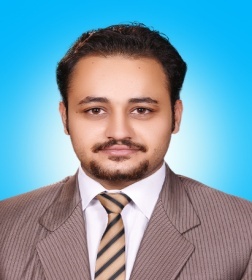 Name                                 :ShehreyarPlace and Date of Birth     :Mardan 11th July 1993Sex                             	       :MaleMarital Status                    :SingleC/o-Mobile Number            +971501685421Email                                 : shehreyar.288126@2freemail.com EDUCATION October 2015             BS Software Engineering at City University Peshawar                                   Major         : Database Sql,Mysql,Networking,SPM,Android                                   CGPA                     2.782009-2010                  Finished Intermediate at ICMS college peshawar                                   Total Marks        Obtained Marks                                      1100                     7652007-2009                  Finished Matric at Iqra School System                                   Total Marks        Obtained Marks                                      1050                     75514/9/2015-20/9/2015  CCNA/CCNP 6 Days Workshop at Grow wide PeshawarOTHER SKILLSMicrosoft ExcelMicrosoft WordMicrosoft Power PointSOFTWARE ENGINEERING SKILLSDatabase Sql,MysqlNetworking (Cisco Packet Tracer)Software Project ManagmentAndroidEXPERIANCEWorked as a “social mobilizer, monitoring supervisor & Data Entry operator on volunteer bases” From 1st nov 2015 to 31st oct 2016 in literacy sector data collection in Mayar district Mardan At National Commision For Human Development (NCHD).Served as a “Computer Operator” From 15th November 2016 to 15th May 2017 At  Souvenir tobacco company limited Distt Mardan.REFERENCESReferences are available upon request.